ПОРТФОЛИОУЧИТЕЛЯ АНГЛИЙСКОГО ЯЗЫКАСЗДМКОУ КОЗЛОВСКАЯ ООШПАСТУХВАЛЕНТИНЫ АЛЕКСАНДРОВНЫСодержание портфолио:Общие сведения об учителе.Образование;Профессиональный путь;Повышение квалификации;Аттестация;Поощрения и награды;Профессиональные достижения ;Научно -методическая деятельность учителя.Педагогическая концепция: «Инновационные методики обучения на уроках английского языка с учётом требований ФГОС»Участие педагогического работника в научной, научно-методической сферах педагогической деятельности;Публичные выступления;Публикации в официальных изданиях по профилю педагогической деятельности (в т.ч. в электронных);Результативность педагогической деятельности.Индивидуальные учебные достижения обучающихся  (результаты участия в конкурсах, олимпиадах, соревнованиях, научно-практических конференциях, интеллектуальных марафонах, проектах по предмету (-ам) обучения);Уровень обученности школьников за последний 1 год;Организация социально значимой, творческой деятельности обучающихся: помощь пожилым людям, инвалидам, детям-сиротам и др;Самоанализ педагогической деятельности.Приложения.1.Общие сведения об учителе:Пастух Валентина Александровна.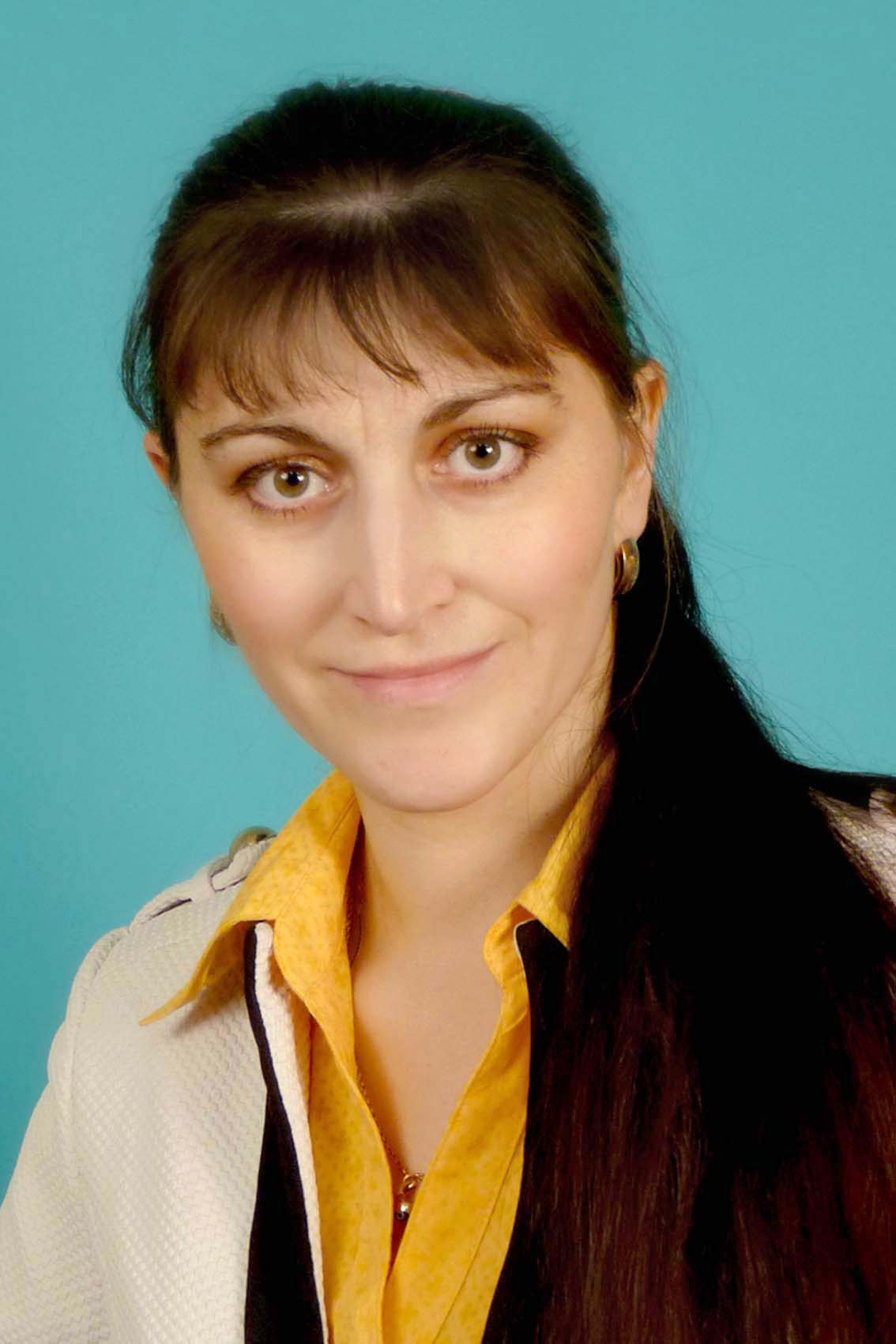 Дата рождения: 02. 01. 1985 г.Рабочий адрес: Бутурлиновский район с. Козловка ул. Дзержинского, д. 28Домашний адрес: Бутурлиновский район с. Козловка Ул. Садовая, д.   6 Е-mail: pastuh.valentina@yandex.ruОбразование.Образование: высшее.Окончила: Благовещенский государственный педагогический университет, 2009г. (Благовещенский педагогический колледж №1, 2004г.)Присвоена квалификация: учитель географии (учитель начальных классов с дополнительной подготовкой в области английского языка)Специальность по диплому: география. (преподавание в начальных классах с дополнительной подготовкой в области английского языка)Диплом: ВСГ 2976724 от 26 мая 2009г. (АК 1050586 от 14 июня 2004г.)Квалификационная категория: соответствие занимаемой должностиСтаж работы: 11 летПрофессиональный путь:Повышение квалификации.Аттестация.Поощрения, награды.Профессиональные достижения  (благодарственные письма, отзывы работодателей и родителей обучающихся, приказы о награждениях и поощрениях,  грамоты муниципальных или региональных органов власти, общественных организаций)2. Научно -методическая деятельность учителя.Методическая тема школы: «Формирование профессиональной компетентности педагога как условие повышения качества образования в контексте реализации ФГОС НОО И ООО»Методическая тема МО: «Совершенствование педагогического мастерства учителя через освоение современных образовательных технологий».Работа над темой по самообразованию:«Технология развития критического мышления на уроках английского языка»Моя педагогическая концепция:«Инновационные методики обучения на уроках английского языка с учётом требований ФГОС».Участие педагогического работника в научной, научно-методической сферах педагогической деятельности (научно-практические конференции, семинары,педагогические чтения и др.)Публичные выступления:Публикациив официальных изданиях по профилю педагогической деятельности (в т.ч. в электронных)Ссылка на сайты и публичные страницы:http://nsportal.ru/3.Результативность педагогической деятельности.Индивидуальные учебные достижения обучающихся (результаты участия в конкурсах, олимпиадах, соревнованиях, научно-практических конференциях, интеллектуальных марафонах, проектах по предмету (-ам) обучения)Уровень обученности школьников за последний 1 год.Организация социально значимой, творческой деятельности обучающихся: помощь пожилым людям, инвалидам, детям-сиротам и др.№п.пМесто работы.Период.Должность.Сергеевская Муниципальная средняя (полная) общеобразовательная школаС 01.08. 2014г по 30.04.2011г.Учитель начальных классов.«Сергеевский Центр культуры и досуга»С 03.05.2011г по 17.05.2011г.Художественный руководительДетский оздоровительный лагерь «Салют»С 19.07.2011г. по 09.08.2011г.ВоспитательМКОУ Бутурлиновская основная общеобразовательная школа №2.С 22.08.2011г. по 26.08.2014г.Учитель географии.МКОУ Козловская ООШС 27 августа 2014г. по настоящее времяУчитель английского языка.№п.пГод.Объём.(количество часов)Тема.Место обучения.1.2005г.72 часа.Удост.№27730«Психодиагностика в работе классного руководителя»Амурский областной институт повышения квалификации и переподготовки педагогических кадров2.2007г.72 часа.Удост.№34141«Проблемное обучение в начальной школе)»Амурский областной институт повышения квалификации и переподготовки педагогических кадров3.2010г.8 часов.Сертификат № 445671«Итоговая комплексная работа в системе оценочной деятельности учителя начальных классов»Амурский областной институт повышения квалификации и переподготовки педагогических кадров4.2011г.72 часаУдостоверение №1086«Развитие англоязычной речевой компетенции старших школьников с использованием информационных технологий»Федеральное государственное бюджетное учреждение высшего профессионального образования «Воронежский государственный педагогический университет»2012г.126 часовУдост. № 429/ пк«Реализация ФГОС основного общего образования».Федеральное государственное бюджетное учреждение высшего профессионального образования «Воронежский государственный педагогический университет»2014г.108 часовУдост. № 769-ДПО«Современные подходы к реализации основной образовательной программы ДОО (в контексте ФГОС)»Федеральное государственное бюджетное учреждение высшего профессионального образования «Воронежский государственный педагогический университет»2014г.Со 2 по 6 июняОбучение на молодёжном образовательном форуме «Молодая Гвардия Единой России»Молодёжный образовательный форум Воронежской области «Молгород»2015г.66 часовУдост. № 1918-О«Введение ФГОС основного общего образования» (иностранный язык)Государственное бюджетное учреждение дополнительного   профессионального образования Воронежской области «Институт развития образования»ДатаПриказКатегория.03. 03.2009г.Приказ №73 от 03.03.2009г. по Сергеевской школеПрисвоена II кв.к. по должности «Учитель» сроком на 5 лет.10.04. 2012г.Приказ №138-А от 10.04.2012г. по МКОУ БООШ №2.Присвоена соответствие занимаемой должности  «Учитель» сроком на 5 лет.ДатаНаградаПриказ2004г.Грамота администрации Сергеевской МСОШ за подготовку учебного кабинета к новому учебному году.15.03.2008г.Благодарность за участие в районном семинаре психологов.Пр. № 22 от 15.03.2008г.19.03.2008г.Благодарность за проведение открытых уроков.Пр. № 23 от 15.03.2008г.01.06.2008г.Благодарность за участие в школьной научно-практической конференции.Пр. № 47 от 01.06.2008г.22..08.2008г.Благодарность за организацию работы с родителями.Пр. № 52 от 22.08.2008г.29.08.2008г.Благодарность за организацию работы в летнее время.Пр. № 33 от 29.08.2008г.2008г.Благодарственное письмо Центра детского творчества администрации Благовещенского района за творческий подход к обучению и воспитанию детей.03.03. 2009г.Благодарность за качество учебного труда.Пр. №9 от 03.03.2009г.27.08.2010г. Благодарность за организацию работы в летнее время.Пр. №41 от 27.08.2010г.20.04.2011г.Благодарность за подготовку детей к районным соревнованиям.Пр. № 18 от 20.04.2011г.2012г.Грамота отдела по культуре, спорту и работе с молодёжью администрации Бутурлиновского муниципального района занявшей II место в Первенстве Бутурлиновского муниципального района по баскетболу.2012г.Грамота профсоюзной организации МКОУ БООШ №2 за активное участие в работе профсоюзной организации.2013г.Грамота заместителя главы администрации Бутурлиновского муниципального района за грамотное руководство и отличную организацию работы в межмуниципальном оздоровительном лагере «Территория здоровья»2013г.Грамота отдела по образованию администрации Бутурлиновского муниципального района за добросовестный труд в обучении и воспитании подрастающего поколения.Пр. № 256 от 19.09.2013г.27.08.2014г.Благодарность за организацию работы в летнее время.Пр. № 39 от 27.06.2014г.2015г.Грамота администрации Козловской ООШ за творческий подход и умелое руководство, за участие в общественной жизни школы, села, района.УчебныйгодУровень достиженияНаименование документа (награды)Реквизиты итоговых документов (вид документа, лицо/орган, организация, которым (-ой) документ выдан, №, дата)2007г.РайонныйГрамота за активное участие в районном театральном фестивале.Директор ЦДТ Е. В. Ходунова2014ФедеральныйДиплом за творческий подход и высокий уровень профессионального мастерства, проявленные при организации и проведении Общероссийской предметной олимпиады для школьников «Пятёрочка»Оргкомитет олимпиады Центра  довузовской подготовки 2015РайонныйДиплом за участие в районном фестивале любительских хореографических коллективов «Танцуй веселей»Руководитель отдела по культуре и спорту Л. И. Воробьёва.УчебныйгодУровень организациимероприятияНаименование мероприятия (-ий), организатор иместо проведенияФорма участия(посещение/ выступление) Тема выступления2007-2008Муниципальный,межмуниципальный и окружной(в т.ч. уровень района города)Районный семинар психологовВыступлениеПр. № 22 от 15.03.08г.2008-2009Муниципальный,межмуниципальный и окружной(в т.ч. уровень района города)Школьная научно-практическая конференцияВыступлениеПр. №52  от 22.08.2008г.2014-2015Муниципальный,межмуниципальный и окружной(в т.ч. уровень района города)Районный семинар «Проектная деятельность педагога в ДОУ в соответствии с ФГОС ДО»Выступление 27.05.2015г. Пр. №572015-2016Муниципальный,межмуниципальный и окружной(в т.ч. уровень района города)Районный семинар "Развитие эмоционально-личностной сферы дошкольников"ВыступлениеПр. № 117 от 25.09.2015г.2015-2016Муниципальный,межмуниципальный и окружной(в т.ч. уровень района города)Районный семинар Посещение ГодТема выступления.Место выступления.2008.«Работа со словарными словами, как один из путей формирования зоркости учащихся». Методическое объединение школы.2009«Формирование элементов логического мышления на уроках математики в начальной школе при решении нестандартных задач». Методическое объединение школы.2009«Как пробудить у школьников желание учиться» Методическое объединение школы.2014«Проектирование современного урока иностранного языка в условиях реализации ФГОС основного общего образования».Методическое объединение школы.2014«Использование ИКТ на уроках английского языка»Методическое объединение школы.2014Специфика реализации ФГОС на уроках английского языкаПедагогический совет.2015«Использованиетехнологии проблемного обученияна уроках английского языка»Методическое объединение школы.2015«Мотивация обучающихся на уроках английского языка ».Методическое объединение школы.2015«Совершенствование профессиональной культуры учителя»Методическое объединение школы.2015«Функциональная неграмотность»«Круглый стол» в рамках курсов повышения квалификации для учителей иностранного языка по дополнительной профессиональной образовательной программе.2015«Проектная деятельность педагога в ДОУ в соответствии с ФГОС ДО»Районный семинар2015Мастер-класс «Способы разработки проектов»Районный семинар2015"Развитие эмоционально-личностной сферы дошкольников"Районный семинар2015Мастер-класс «Цветовой тест отношений»Районный семинар2016«Преодоление психологического барьера в изучении английского языка и овладении иностранных языков»». Методическое объединение школы.2014«Проектирование современного урока иностранного языка в условиях реализации ФГОС основного общего образования».Методическое объединение школы.2015«Мотивация обучающихся на уроках английского языка ».Методическое объединение школы.2015«Совершенствование профессиональной культуры учителя»Методическое объединение школы.УчебныйгодНазвание издания (вт.ч. электронного)Выходные данные (или прямая электронная ссылка)Вид (жанр)публикацииТема публикации2015http://nsportal.ru/http://nsportal.ru/sites/default/files/2016/01/08/pravila_nap_pisma.pptметодическаяразработкаПравила написания письма- материал к ЕГЭ и  ГИА2015http://nsportal.ru/http://nsportal.ru/sites/default/files/2016/01/08/pravila_pisma_i_esse.docметодическаяразработкаПравила написания ЭССЭ- материал к ЕГЭ и  ГИА2015http://nsportal.ru/http://nsportal.ru/sites/default/files/2016/01/07/programma_detskiy_sad.docметодическаяразработкаРабочая программа «Английский в детском саду»2015http://nsportal.ru/http://nsportal.ru/sites/default/files/2016/01/06/rainbow_english_2_teacher_book.pdfМетодическое пособиеКнига для учителя 2 класс2015http://nsportal.ru/http://nsportal.ru/sites/default/files/2016/01/06/rainbow_english_3_teacher_book.pdfМетодическое пособиеКнига для учителя 3 класс2015http://nsportal.ru/http://nsportal.ru/sites/default/files/2016/01/06/rainbow_english_4_teacher_book.pdfМетодическое пособие Книга для учителя 4 класс2015http://nsportal.ru/http://nsportal.ru/sites/default/files/2016/01/06/rainbow_english_5_teacher_book.pdfМетодическое пособиеКнига для учителя 5 класс2015http://nsportal.ru/http://nsportal.ru/sites/default/files/2016/01/06/rainbow_english_6_teacher_book.pdfМетодическое пособиеКнига для учителя 6 класс2015http://nsportal.ru/http://nsportal.ru/sites/default/files/2016/01/07/6_klass.jpghttp://nsportal.ru/sites/default/files/2016/01/07/ktp_6_klass.docxметодическаяразработкаКалендарно-тематическое планирование 6 класс по УМК Биболетова М. З.2015http://nsportal.ru/http://nsportal.ru/sites/default/files/2016/01/07/7_klass.jpghttp://nsportal.ru/sites/default/files/2016/01/07/ktp_7_klass.docметодическаяразработкаКалендарно-тематическое планирование 7 класс по УМК Биболетова М. З.2015http://nsportal.ru/http://nsportal.ru/sites/default/files/2016/01/07/8_klass.jpghttp://nsportal.ru/sites/default/files/2016/01/07/ktp_8_kl.docxметодическаяразработкаКалендарно-тематическое планирование 8 класс по УМК Биболетова М. З.2015http://nsportal.ru/http://nsportal.ru/sites/default/files/2016/01/07/9_klass.jpghttp://nsportal.ru/sites/default/files/2016/01/07/ktp_9_klass.docметодическаяразработкаКалендарно-тематическое планирование 9 класс по УМК Биболетова М. З.2015http://nsportal.ru/http://nsportal.ru/sites/default/files/2016/01/06/rainbow_english_5-9_method.pdfМетодическое пособиеМетодическое пособие к учебникам 5-9 классов2015http://nsportal.ru/http://nsportal.ru/sites/default/files/2016/01/06/rainbow_english_10-11_method.pdfМетодическое пособиеМетодическое пособие к учебникам 10-11 классов2015http://nsportal.ru/http://nsportal.ru/sites/default/files/2016/01/12/mnozhestvennoe_chislo_trenirovochnye_uprazhneniya.ppthttp://nsportal.ru/sites/default/files/2016/01/12/mnozhestvennoe_chislo_sushch.pptxМетодическая разработкаПрезентации к уроку по теме: «Множественное число существительных»2015http://nsportal.ru/http://nsportal.ru/shkola/inostrannye-yazyki/angliiskiy-yazyk/library/2016/01/07/neobhodimost-izucheniya-angliyskihМетодическая разработкаНеобходимость изучения английских пословиц на уроках английского языка.2015http://nsportal.ru/http://nsportal.ru/shkola/inostrannye-yazyki/angliiskiy-yazyk/library/2016/01/08/prezentatsii-po-teme-predlogiМетодическая разработкаПрезентации к уроку по теме: «Предлоги»2015http://nsportal.ru/http://nsportal.ru/shkola/inostrannye-yazyki/angliiskiy-yazyk/library/2016/01/12/prezentatsiya-k-uroku-po-teme-vremenaМетодическая разработкаПрезентация к уроку по теме: «Времена глаголов»2015http://nsportal.ru/http://nsportal.ru/shkola/inostrannye-yazyki/angliiskiy-yazyk/library/2016/01/12/prezentatsiya-k-uroku-po-temeМетодическая разработкаПрезентации к уроку по теме: «Притяжательные местоимения»2015http://nsportal.ru/http://nsportal.ru/shkola/inostrannye-yazyki/angliiskiy-yazyk/library/2016/01/08/prezentatsiya-k-uroku-po-temeМетодическая разработкаПрезентации к уроку по теме: «Разделительные вопросы»2015http://nsportal.ru/http://nsportal.ru/shkola/inostrannye-yazyki/angliiskiy-yazyk/library/2016/01/08/prezentatsiya-po-temeМетодическая разработкаПрезентация по теме:» Достопримечательности Лондона»2015http://nsportal.ru/http://nsportal.ru/shkola/inostrannye-yazyki/angliiskiy-yazyk/library/2016/01/12/prezentatsiya-po-teme-ukazatelnyeМетодическая разработкаПрезентации к уроку по теме: «Указательные местоимения»2015http://nsportal.ru/http://nsportal.ru/shkola/inostrannye-yazyki/angliiskiy-yazyk/library/2016/01/12/prezentatsiya-imya-chislitelnoeМетодическая разработкаПрезентации к уроку по теме: «Имя числительное»2015http://nsportal.ru/http://nsportal.ru/shkola/inostrannye-yazyki/angliiskiy-yazyk/library/2016/01/07/rabochaya-programma-2-klassМетодическая разработкаРабочая программа 2 классhttp://nsportal.ru/shkola/inostrannye-yazyki/angliiskiy-yazyk/library/2016/01/07/rabochaya-programma-3-klassМетодическая разработкаРабочая программа 3 классhttp://nsportal.ru/shkola/inostrannye-yazyki/angliiskiy-yazyk/library/2016/01/07/rabochaya-programma-4-klassМетодическая разработкаРабочая программа 4 классhttp://nsportal.ru/shkola/inostrannye-yazyki/angliiskiy-yazyk/library/2016/01/07/rabochaya-programma-5-klassМетодическая разработкаРабочая программа 5 классhttp://nsportal.ru/shkola/inostrannye-yazyki/angliiskiy-yazyk/library/2016/01/06/rabochaya-tetradМетодическое пособиеРабочая тетрадь к учебникуУчебныйгодУровеньорганизацииФормапроведения(очная/заочная)Наименование мероприятия (-ий), организатор и местопроведения (для заочныхмероприятий - ссылка наресурс организатора)Ф.И. обучающегося,классРезультатучастияРеквизиты итоговых документов (виддокумента, лицо/орган, организация, которым (-ой) документ выдан, №, дата)2010-2011Муниципальный,межмуниципальныйи окружной (в т.ч.уровень районагорода)ОчнаяОкружная олимпиада по английскому языку.Коленбет Максим 5 «Б» классIIIместоГрамота за 3 место в окружной олимпиаде по иностранному языку. Директор школы Зубков А.А., зам.директора по НИР Искра О.Ю.,руководитель ОМО Анпилогова Т. Н. 2011г.2011-2012Муниципальный,межмуниципальныйи окружной (в т.ч.уровень районагорода)ОчнаяОкружная олимпиада по английскому языку.Прокофьева Елизавета 4 классIIIместоГрамота за 3 место в окружной олимпиаде по иностранному языку. Директор школы Зубков А.А., зам.директора по НИР Искра О.Ю.,руководитель ОМО Анпилогова Т. Н. 2012г.2012-2013Муниципальный,межмуниципальныйи окружной (в т.ч.уровень районагорода)ОчнаяОкружная олимпиада по английскому языку.Прокофьева Елизавета 5  классI местоГрамота за 3 место в окружной олимпиаде по иностранному языку. Директор школы Зубков А.А., зам.директора по НИР Искра О.Ю.,руководитель ОМО Анпилогова Т. Н. 2013г.2012-2013Федеральный ЗаочнаяВсероссийский конкурс по  проекту Центризит- РФ по предмету география.Ульвачёва Анна 9 классУчастникСертификат участника Всероссийского конкурса по проекту Центризит- РФ по предмету география. Директор: Колбина О. А.Благодарственное письмо за активное участие в проекте Центризит- РФ. Директор Колбина О. А. 2013г.2013-2014Муниципальный,межмуниципальныйи окружной (в т.ч.уровень районагорода)ОчнаяМуниципальный этап областной краеведческой конференции обучающихся «Историческая и «легендарная» топонимика Воронежского края».Пулин Артём 8 классПобедительДиплом победителя Бутурлиновского муниципального района за участие в муниципальном этапе областной краеведческой конференции обучающихся «Историческая и «легендарная» топонимика Воронежского края». Руководитель отдела по образованию и молодёжной политике Н. С. Прокофьева 06.03.2014г.2014- 2015ФедеральныйЗаочнаяВсероссийскийПредметная олимпиада для школьников «Пятёрочка» по английскому языку.Торжинский Роман 5 класс, Васильева Виктория 5 класс, Яценко Владислав 8 класс, Лепёхина Юлия 9 класс, Михина Кристина 7 класс.УчастникСертификат за участие в Общероссийской предметной олимпиаде для школьников «Пятёрочка» Оргкомитет Олимпиады. 2014г.2015-2016ФедеральныйЗаочнаяВсероссийская интернет-олимпиада по английскому языкуТоржинский Роман 6 класс, Лепёхина Юлия 9 класс, Титова Ирина 9 класс.УчастникСертификат за участие во Всероссийской интернет-олимпиаде по английскому языку. Директор Центра иностранных языков «EXPRESS» Морозов П. В.Учебный годКлассПредметУспеваемостьСОУКачество знанийСредний бал2014-20152Английский язык10075%75%4,22014-20153Английский язык10044%29%3,32014-20154Английский язык10050%31%3,52014-20155Английский язык10055%50%3,62014-20156Английский язык10045%33%3,32014-20157Английский язык10045%33%3,32014-20158Английский язык10065%56%3,92014-20159Английский язык10058%55%3,7УчебныйгодУровень организациимероприятияФормапроведения(очная/заочная)Наименование мероприятия (-ий), организатор и местопроведения (для заочных мероприятий - ссылка на ресурсорганизатора)ФИобучающегося,классРезультатучастияРеквизиты итоговыхдокументов (вид документа,лицо/орган, организация,которым(-ой) документвыдан, №, дата)2013-2014Муниципальный,межмуниципальный иокружной (в т.ч. уровеньрайона города)ОчнаяАкция «Белый цветок»Участиепринимали всеобучающиеся 7«А» класса (15человек)участникиПриказ №3 от 20.09.20142013-2014Муниципальный,межмуниципальный иокружной (в т.ч. уровеньрайона города)ОчнаяАкция «Благотворительная ярмарка»Участиепринимали всеобучающиеся 7«А» класса (15человек)участникиПриказ №7 от 24.11.2014